Supplemental Figure 1. Correlations among time-constant reach-specific habitat covariates.  The upper matrix triangle of plots shows Pearson correlation coefficients between covariates listed along the diagonal.  The lower matrix triangle shows scatter plots along with a trendline. 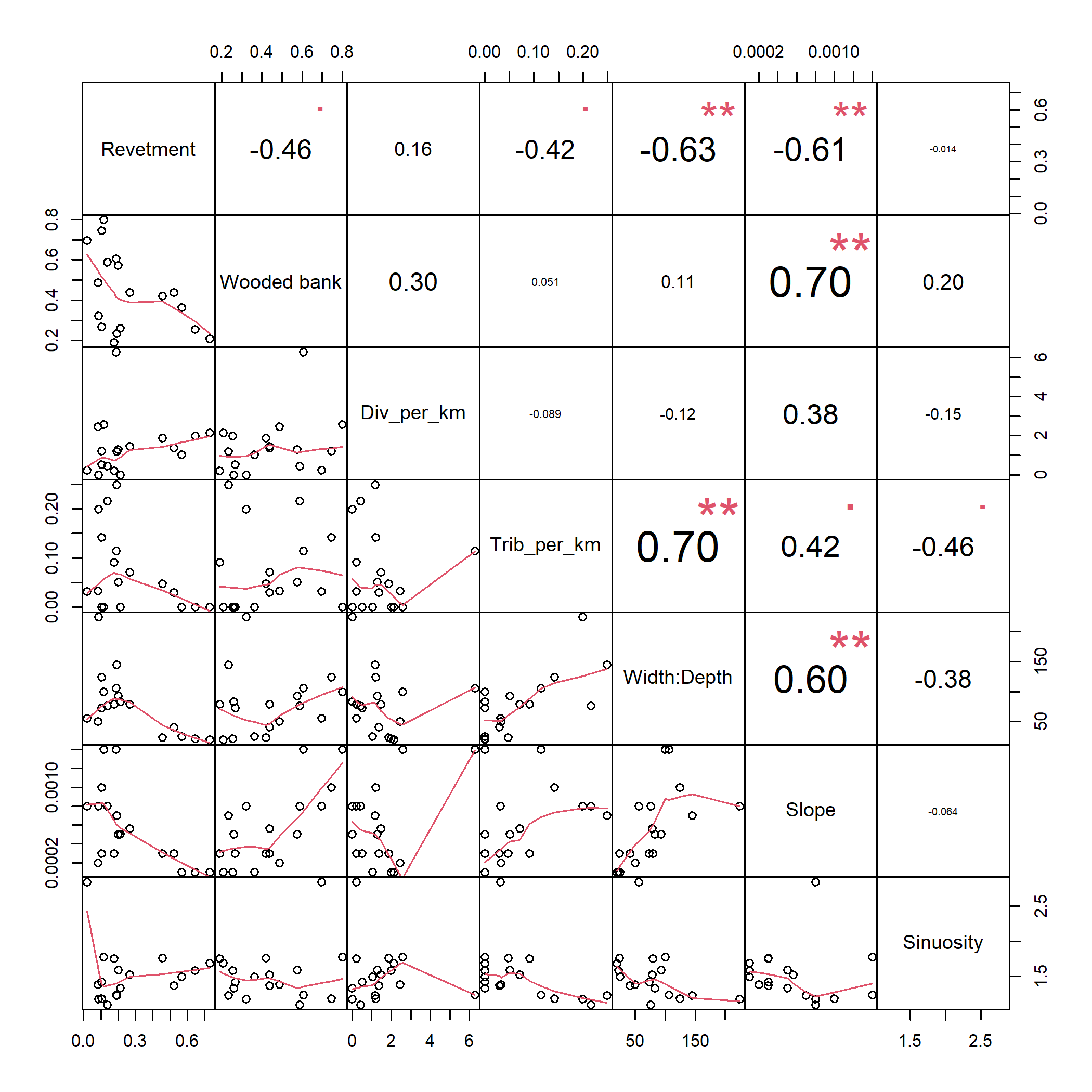 Supplemental Figure 2.  Annual detection probabilities with 95% confidence intervals.  Standard errors could not be calculated for estimates on a boundary of zero or one, and therefore do not include confidence intervals.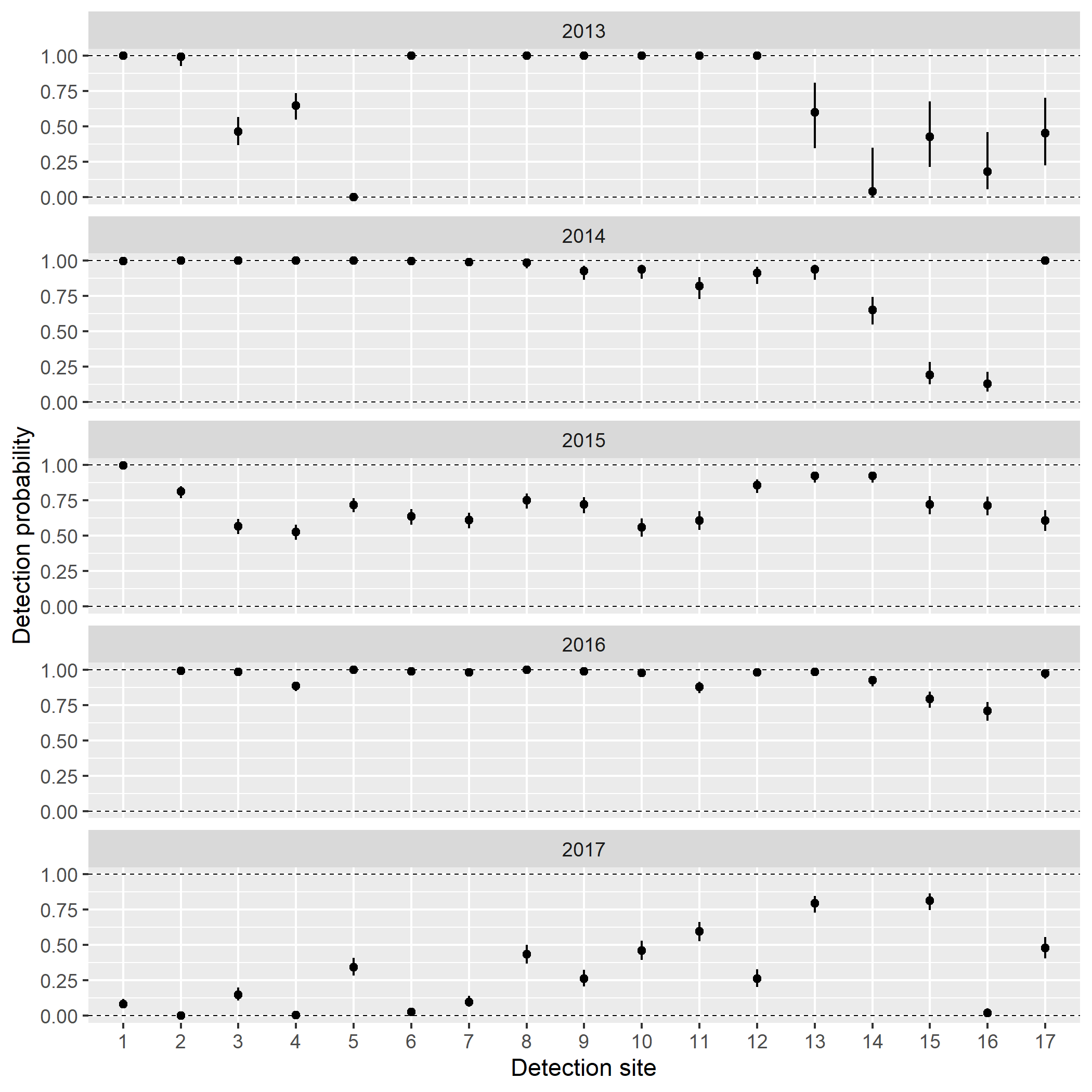 Supplemental Table 1. Variance inflation factors (VIF) for the spatial parameters included in the top-ranked model. VIF provides an index of how much of the variance (square of the estimate’s standard deviation) for each coefficient is increased because of collinearity. Supplemental Table 2. The detection model (p) with the lowest ranking QAICc with ĉ of 1.54 contained mean reach water velocity and a site x year interaction, removing the intercept (~-1) for expressing beta parameters. This model was used for all survival (phi) models reported in Table 4. ParameterVIFRevetment2.5Wooded bank3.3Diversions2.1Tributaries2.2Width: Depth4.8Slope6.6Sinuosity1.7ModelnparQAICcΔQAICcweightQDeviancePhi(~-1 + site:year)p(~-1 + site:year + velocity)171134740113130Phi(~-1 + site:year)p(~-1 + time:year)17015543206903745Phi(~-1 + site:year)p(~-1 + site + year + velocity)107161752700015959Phi(~-1 + site:year)p(~-1 + site + velocity)103166683193016461Phi(~-1 + site:year)p(~-1 + site + year)10617935446106267Phi(~-1 +site:year)p(~-1 + site)102232079732011546